董事会候选人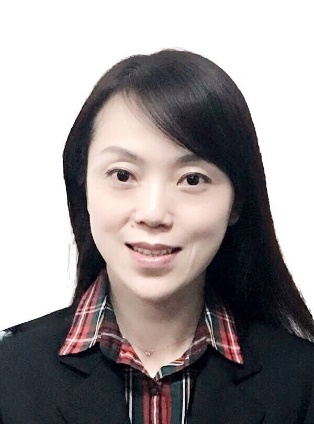 邓冬，女，汉族，1975年8月出生，经济学学士学位，中共党员，现任中国联合网络通信有限公司四川省分公司人力资源部总经理、党委组织部部长、联通学院四川分院院长（兼）。田家，男，汉族，1966年4月出生，工商管理专业本科学历，中共党员，现任四川通发电信股份有限公司党委副书记、董事、总经理。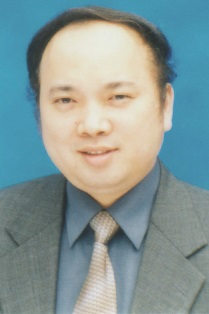 邹宏，男，汉族，1964年8月出生，通信工程专业学士学位，中共党员，现任四川通发电信股份有限公司党委书记、董事长。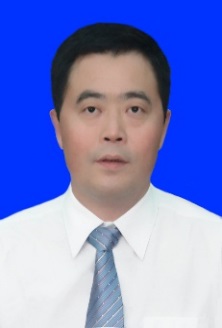 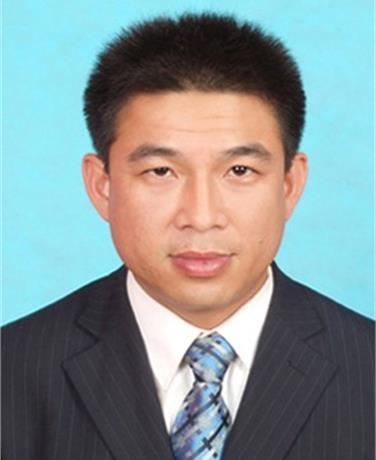 高奎，男，汉族，1971年11月出生，工学学士学位，中共党员，现任中国联合网络通信有限公司四川省分公司网络部总经理。敖天木，男，汉族，1975年6月出生，工商管理学硕士，中共党员，现任四川通发电信股份有限公司副总经理。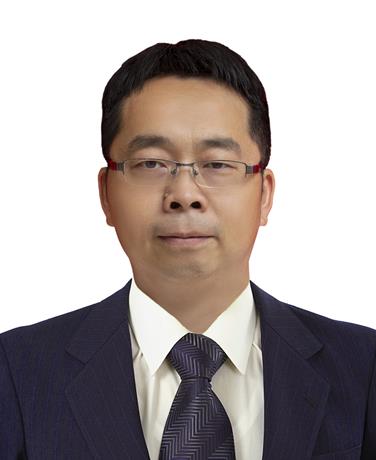 梅爽，男，汉族，1975年8月出生，经济学学士学位，中共党员，现任中国联合网络通信有限公司四川省分公司财务部总经理。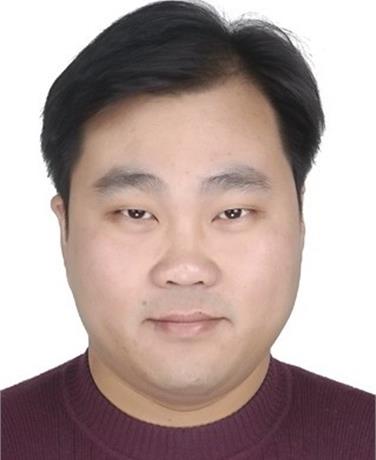 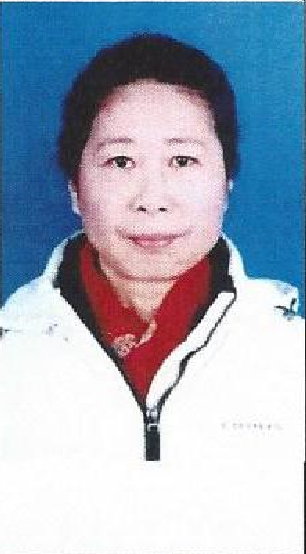 周晓露，女，汉族，1953年8月出生，大专学历，中共党员，现已退休。